Headteacher: Jason Murgatroyd St. George’s RoadGrangetown Middlesbrough TS6 7JATel: 01642 455278E: office@grangetownprimary.org.ukW: www.grangetownprimaryschool.co.uk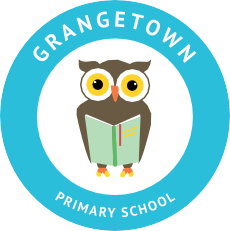 25th September 2020Dear Parents and Carers School PhotographsThis year school photographs will be taken on Tuesday 6th October 2020.  The photographer will take individual photographs of all children on our roll in school including Kiddiwinkles and morning/afternoon nursery.Due to the current pandemic and social distancing measures, the photographer will not able to take families photos of younger siblings or babies. Whilst we do understand that our families will be disappointed with this decision, we have to adhere to the rules of keeping the photographer, our staff and your children safe and class bubbles cannot mix together while in school. Each bubble will be allocated a time to come down individually to have their photograph taken. Please ensure that your child/ren arrives on time to their bubble on this day. Any questions or concerns, please do not hesitate to contact school office.Assuring you of our best intentions at all timesYours sincerelyMr J MurgatroydHead Teacher Registered Address: Caedmon Primary School, Atlee Road,Middlesbrough. TS6 7NA.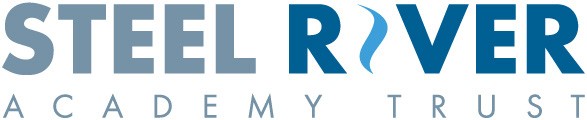 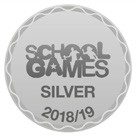 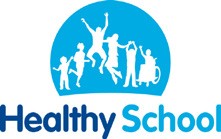 Registration Number: 12109048